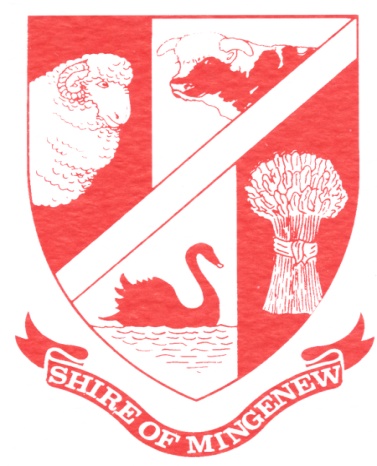 AGENDA FOR THESPECIAL COUNCIL MEETINGTO BE HELD ONFriday SHIRE OF MINGENEW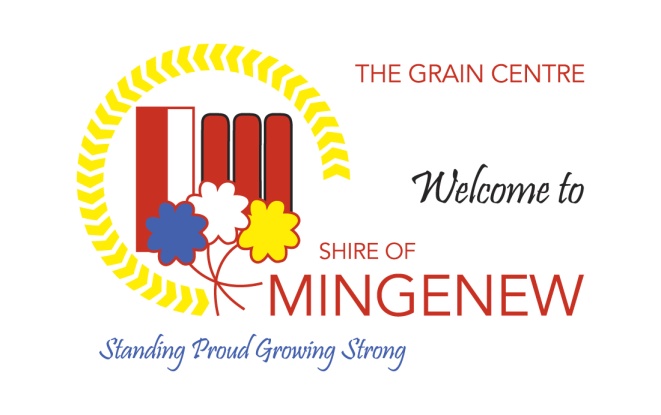 Shire of MingenewSpecial Council Meeting Notice PaperMadam President and Councillors,A special meeting of Council is called for Friday, , in the Council Chambers, Victoria Street, Mingenew, commencing at 9.00am.Nita JaneDeputy Chief Executive OfficerMINGENEW SHIRE COUNCILDISCLAIMERNo responsibility whatsoever is implied or accepted by the Mingenew Shire Council for any act, omission or statement or intimation occurring during Council/Committee meetings or during formal/informal conversations with staff.  The Mingenew Shire Council disclaims any liability for any loss whatsoever and howsoever caused arising out of reliance by any person or legal entity on any such act, omission or statement occurring during Council/Committee meetings or discussions.  Any person or legal entity that acts or fails to act in reliance upon any statement does so at that person’s or legal entity’s own risk.In particular and without derogating in any way from the broad disclaimer above, in any discussion regarding any planning application or application for a licence, any statement or limitation of approval made by a member or officer of Mingenew Shire Council during the course of any meeting is not intended to be and is not taken as notice of approval from the Mingenew Shire Council.  The Mingenew Shire Council warns that anyone who has an application lodged with the Mingenew Shire Council must obtain and only should rely on WRITTEN CONFIRMATION of the outcome of the application, and any conditions attaching to the decision made by the Mingenew Shire Council in respect of the application.DEPUTY CHIEF EXECUTIVE OFFICER	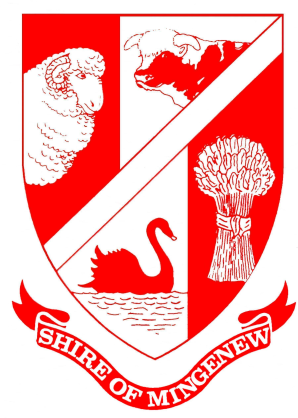 SHIRE OF MINGENEWWRITTEN DECLARATION OF INTEREST IN MATTER BEFORE COUNCILChief Executive OfficerShire of MingenewPO Box 120MINGENEW WA 6522Dear Sir/Madam,Re:	Written Declaration of Interest in Matter before CouncilI, (1)_______________________________________________ wish to declare an interest in the following item to be considered by Council at its meeting to be held on (2)_________________________________________________________________________Agenda Item (3) _______________________________________________________________________The type of interest I wish to declare is (4)
      Financial pursuant to Section 5.60A of the Local Government Act 1995
      Proximity pursuant to Section to 5.60B of the Local Government Act 1995
      Indirect Financial pursuant to Section 5.61 of the Local Government Act 1995
      Impartiality pursuant to regulation 11 of the Local Government (Rule of Conduct) Regulations        2007
The nature of my interest is (5) ______________________________________________________________________________________________________________________________________________________The extent of my interest is (6) ______________________________________________________________________________________________________________________________________________________I understand that the above information will be recorded in the minutes of the meeting and recorded in the Financial Interest Register.Yours faithfully,
Signed								DateInsert NameInsert the date of the Council Meeting at which the item is to be considered.Insert the Agenda Item Number and Title.Tick box to indicate type of interest.Describe the nature of your interest.Describe the extent of your interest (if seeking to participate in the matter under S. 5.68 of the Act).SHIRE OF MINGENEWAGENDA FOR SPECIAL MEETING OF COUNCIL TO BE HELD IN COUNCIL CHAMBERS ON  COMMENCING AT 9.00am1.0	DECLARATION OF OPENING/ANNOUNCEMENT OF VISITORS2.0	RECORD OF ATTENDANCE/APOLOGIES/APPROVED LEAVE OF ABSENCE3.0	RESPONSE TO PREVIOUS PUBLIC QUESTIONS TAKEN ON NOTICE4.0	PUBLIC QUESTION TIME/PETITIONS/DEPUTATIONS/PRESENTATIONS/SUBMISSIONS5.0	APPLICATIONS FOR LEAVE OF ABSENCE6.0	DECLARATIONS OF INTEREST7.0	ANNOUNCEMENTS BY PRESIDING PERSON WITHOUT DISCUSSION	OFFICERS REPORTS 	DEPUTY CHIEF EXECUTIVE OFFICER9.1.1     ACTING CHIEF EXECUTIVE OFFICERLocation/Address: 		Shire of Mingenew	File Reference:			ADM0077Date: 				29th September 2016Author: 			Michelle Bagley, Shire PresidentSummaryThe purpose of this report is to appoint an Acting CEO while the CEO is on leave.AttachmentNilBackgroundThe CEO is on annual leave from the 27th September 2016 through to the 9th October 2016. Council must resolve to appoint an Acting CEO during this period. CommentThe Local Government Act 1995 requires Council to appoint a Chief Executive Officer asoutlined below.ConsultationJames McGovern, WALGANita Jane, Deputy CEOStatutory EnvironmentLocal Government Act 1995 states as follows;5.36.	Local government employees	(1)	A local government is to employ — 	(a)	a person to be the CEO of the local government; and	(b)	such other persons as the council believes are necessary to enable the functions of the local government and the functions of the council to be performed.	(2)	A person is not to be employed in the position of CEO unless the council — 	(a)	believes that the person is suitably qualified for the position; and	(b)	is satisfied* with the provisions of the proposed employment contract.5.41.	Functions of CEO		The CEO’s functions are to — 	(a)	advise the council in relation to the functions of a local government under this Act and other written laws; and	(b)	ensure that advice and information is available to the council so that informed decisions can be made; and	(c)	cause council decisions to be implemented; and	(d)	manage the day to day operations of the local government; and 	(e)	liaise with the mayor or president on the local government’s affairs and the performance of the local government’s functions; and	(f)	speak on behalf of the local government if the mayor or president agrees; and	(g)	be responsible for the employment, management supervision, direction and dismissal of other employees (subject to section 5.37(2) in relation to senior employees); and	(h)	ensure that records and documents of the local government are properly kept for the purposes of this Act and any other written law; and	(i)	perform any other function specified or delegated by the local government or imposed under this Act or any other written law as a function to be performed by the CEO.Policy ImplicationsNilFinancial ImplicationsNilStrategic ImplicationsCommunity Strategic PlanOutcome 4.2.1 – Continue to deliver quality local government services and facilitiesVoting Requirements
Simple MajorityRECOMMENDATION – ITEM 9.1.1That Council;Appoint an Acting Chief Executive Officer for the period commencing Friday 30th September 2016 through to 9th October 2016 inclusive.10.0	ELECTED MEMBERS/MOTIONS OF WHICH PREVIOUS NOTICE HAS BEEN GIVEN	Nil11.0	NEW BUSINESS OF AN URGENT NATURE INTRODUCED BY DECISION OF MEETING11.1	ELECTED MEMBERS11.2	STAFF12.0	CONFIDENTIAL ITEMS	Nil13.0	CLOSURE